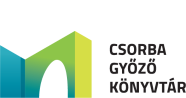 KÖNYVTÁRKÖZI KÉRŐLAPKérésszám:___________________Az olvasó adataiNév:________________________________________________________________Olvasójegy száma:_____________________________________________________E-mail/telefon:________________________________________________________A kért dokumentum adataiSzerző: ______________________________________________________________Cím:________________________________________________________________Kiadás helye, kiadó, kiadás éve: __________________________________________Megrendelt szolgáltatás: 	EREDETI            FÉNYMÁSOLAT	        ELEKTRONIKUSForrásdokumentum/folyóirat címe:______________________________________Év:_________________Szám:___________________Oldalszám: _______________KÜLFÖLDRŐL IS KÉREM			 CSAK BELFÖLDRŐLEredeti dokumentum visszaküldésének postaköltsége a kérő olvasót terheli. Pécs,________________________	Aláírás______________________________Ügyintéző megjegyzése:__________________________________________KÖNYVTÁRKÖZI KÉRŐLAPKérésszám:___________________Az olvasó adataiNév:________________________________________________________________Olvasójegy száma:_____________________________________________________E-mail/telefon:________________________________________________________A kért dokumentum adataiSzerző: ______________________________________________________________Cím:________________________________________________________________Kiadás helye, kiadó, kiadás éve: __________________________________________Megrendelt szolgáltatás: 	EREDETI            FÉNYMÁSOLAT	        ELEKTRONIKUSForrásdokumentum/folyóirat címe:______________________________________Év:_________________Szám:___________________Oldalszám: _______________KÜLFÖLDRŐL IS KÉREM			 CSAK BELFÖLDRŐLEredeti dokumentum visszaküldésének postaköltsége a kérő olvasót terheli. Pécs,________________________	Aláírás______________________________Ügyintéző megjegyzése:__________________________________________KÖNYVTÁRKÖZI KÉRŐLAPOlvasó neve:_____________________________________________________Határidő:________________________________________________________Olvasó értesítve:________________________________________________________OLVASÓ NYILATKOZATA AZ ÁTVÉTELRŐL, A VISSZAKÜLDÉS POSTAKÖLTSÉGÉNEK MEGTÉRÍTÉSÉRŐLA könyvtári kölcsönzésben kért dokumentumot átvettem. A visszaküldés postaköltségét, ________________Ft-ot megtérítem.Pécs,_____________________________________________________Aláírás:____________________________________________________KÖNYVTÁRKÖZI KÉRŐLAPOlvasó neve:_____________________________________________________Határidő:________________________________________________________Olvasó értesítve:________________________________________________________OLVASÓ NYILATKOZATA AZ ÁTVÉTELRŐL, A VISSZAKÜLDÉS POSTAKÖLTSÉGÉNEK MEGTÉRÍTÉSÉRŐLA könyvtári kölcsönzésben kért dokumentumot átvettem. A visszaküldés postaköltségét, ________________Ft-ot megtérítem.Pécs,_____________________________________________________Aláírás:____________________________________________________